	………………………………………..…                                                                          ………………………………………..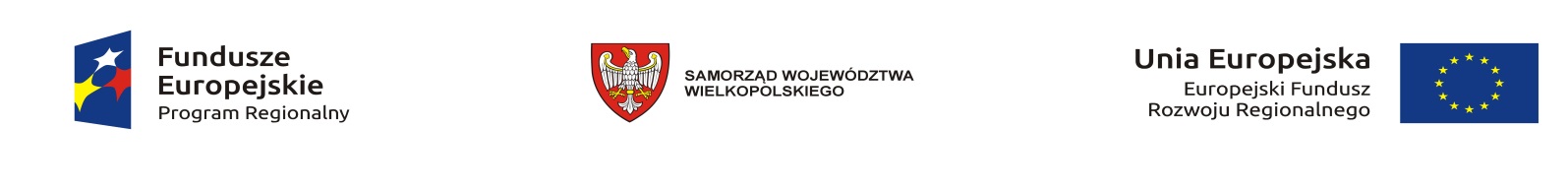 (Pieczęć Wnioskodawcy)								(Miejscowość, data)										Starosta Nowotomyski										ul. Poznańska 33										64 – 300 Nowy TomyślWNIOSEKo założenie konta w portalu i.KomornikWnioskodawca (użytkownik konta w portalu i.Komornik):Imię i Nazwisko:…………………………………………………………………………………………………...………………………Adres:……………………………………………………………………………………………………………………PESEL………………………….......................,    Nr legitymacji służbowej………………………………………..Numer kontaktowy:…………………………..,   e-mail:…………………………………………………………….Dane do wystawienia Dokumentu Obliczenia Opłaty:Nazwa Kancelarii:… .…………………………………………………………………………………………………………………………………………………………………………………………………………………………….Adres:…………………………………………………………………………………………………………………..Kod pocztowy:……………………………………………     Miejscowość:……………………………………………NIP:……………………………………………………..	        REGON:………………………………………………..Numer kontaktowy:……………………………………       e-mail:………………………………………………….Zgodnie z art. 24 ust.5 pkt 3) ustawy z dnia 17 maja 1989r. – Prawo geodezyjne i kartograficzne  (Dz.U.2021.1990 t.j. z dnia 2021.11.03).wnoszę o udostępnienie danych ewidencji gruntów i budynków drogą internetową, za pośrednictwem funkcjonującego w Starostwie Powiatowym  w Nowym Tomyślu portalu i.Komornik.Zobowiązuję się do wykorzystania danych udostępnianych za pomocą portalu i.Komornik wyłącznie do celów wynikających z przepisów ustawy z dnia 22 marca 2018r. o komornikach sądowych (t.j. Dz.U. z 2020r., poz.121) w zakresie prawidłowego prowadzenia postępowania egzekucyjnego, wykonania postanowienia o udzieleniu zabezpieczenia lub europejskiego nakazu zabezpieczenia na rachunku bankowym oraz wykonania innych czynności wchodzących w zakres jego ustawowych zadań, w szczególności dotyczących stanu majątkowego dłużnika oraz umożliwiających identyfikację składników jego majątku.Oświadczam, że dane pozyskane za pomocą portalu i.Komornik będą wykorzystywane zgodnie z przepisami Rozporządzenia Parlamentu Europejskiego i Rady (UE) 2016/679 z dnia 27 kwietnia 2016r. w sprawie ochrony osób fizycznych w związku z przetwarzaniem danych osobowych i w sprawie swobodnego przepływu takich danych oraz uchylenia dyrektywy 95/46/WE (ogólne rozporządzenie o ochronie danych).Zobowiązuję się do zachowania w tajemnicy i nieudostępniania innym osobom loginu i hasła do portalu i.Komornik pod groźbą konsekwencji formalnych i prawnych wynikających z nieuprawnionego użycia pobranych danych oraz użytkowania konta niezgodnie z jego przeznaczeniem.Oświadczam, że wszystkie podane przeze mnie informacje, są zgodne ze stanem faktycznym i aktualne na dzień złożenia wniosku.Oświadczam, że w przypadku utraty uprawnień, zobowiązuję się do powiadomienia Starosty Nowotomyskiego, celem wygaszenia dostępu. W przypadku powzięcia informacji dotyczącej wygaszenia uprawnień zawodowych konto zostanie zablokowane.Jednocześnie oświadczam, że zapoznałam/em się i akceptuję treść zamieszczonego w Biuletynie Informacji Publicznej Powiatu Nowotomyskiego, http://bip.powiatnowotomyski.pl/ - zakładka; „Co i jak załatwić w urzędzie – karty usług-dokumentacja geodezyjna-i.Komornik” „Regulaminu korzystania z portalu i.Komornik” w całości, bez żadnych wyjątków lub zastrzeżeń w tym zakresie. Dane dostępowe do konta proszę przesłać na adres e-mail wskazany we wniosku.INFORMACJA O PRZETWARZANIU DANYCH  OSOBOWYCHZgodnie z art. 13 rozporządzenia Parlamentu Europejskiego i Rady (UE) 2016/679 z dnia 27 kwietnia 2016 r. w sprawie ochrony osób fizycznych w związku z przetwarzaniem danych osobowych i w sprawie swobodnego przepływu takich danych oraz uchylenia dyrektywy 95/46/WE (ogólne rozporządzenie o ochronie danych), zwanym dalej RODO, informuję, że:1.	Administratorem przetwarzającym Pani(a) dane osobowe jest Starosta Nowotomyski, z siedzibą w Nowym Tomyślu, ul. Poznańska 33, 64-300 Nowy Tomyśl, telefon 61 44 26 703, e-mail: sekretariat@powiatnowotomyski.pl.2.	W Starostwie Powiatowym wyznaczony został Inspektor Ochrony Danych, z którym można się kontaktować: telefonicznie: 61 4426705, poprzez e-mail: iod@powiatnowotomyski.pl oraz listownie na podany wyżej adres. 3.	Podstawą przetwarzania Pani/Pana danych osobowych może być:- wypełnienia obowiązku prawnego ciążącego na administratorze (art. 6 ust. 1 lit. c RODO), a obowiązek prawa może wynikać z ustawy z dnia 17 maja 1989r. Prawo Geodezyjne i Kartograficzne, ustawy z dnia 14 czerwca 1960r. Kodeks postępowania administracyjnego;-art. 6 ust 1 lit. a RODO tj. zgody udzielonej w celach określonych każdorazowo w przekazywanych formularzach zgody np. w zakresie danych kontaktowych.4.	Odbiorcami Pani/Pana danych osobowych będą podmioty uprawnione do uzyskania danych osobowych na podstawie przepisów prawa lub zawartych umów powierzenia przetwarzania danych;5.	Posiada Pan/Pani prawo żądania dostępu do treści swoich danych, prawo ich sprostowania, usunięcia ograniczenia przetwarzania, wniesienia sprzeciwu wobec przetwarzania, prawo do przenoszenia danych, prawo do cofnięcia zgody na przetwarzanie w dowolnym momencie bez wpływu na zgodność z prawem przetwarzania, którego dokonano na podstawie zgody przed jej cofnięciem.6.	Pani/Pana dane osobowe będą przetwarzane na podstawie przepisów prawa, przez okres niezbędny do realizacji celu dla jakiego zostały zebrane, a po tym czasie przez okres oraz w zakresie wymaganym przez przepisy powszechnie obowiązującego prawa. 7.	Pani/Pana dane, nie będą przetwarzane w sposób zautomatyzowany w tym również w formie profilowania. 8.	Podanie danych osobowych jest w zakresie wynikającym z przepisów prawa jest obowiązkowe. W pozostałych przypadkach podanie danych ma charakter dobrowolny, ale niezbędny do realizacji celów. 9.	Posiada Pan/Pani prawo wniesienia skargi do Prezesa Urzędu Ochrony Danych Osobowych jeżeli uzna Pan/Pani, że przetwarzanie narusza przepisy ogólnego rozporządzenia o ochronie danych osobowych z dnia 27 kwietnia 2016 r.							………………………………………………..							       	       podpis WnioskodawcyOŚWIADCZENIE O WYRAŻENIU ZGODY NA PRZETWARZANIE DANYCH OSOBOWYCHWyrażam zgodę na przetwarzanie przez Starostę Nowotomyskiego moich danych osobowych w zakresie: adres e-mail, numer telefonu w celu przekazania przez Urząd istotnych informacji związanych z prowadzoną sprawą. Zgody udzielam na podstawie art. 6 ust. 1 lit. a RODO, który dotyczy przetwarzania danych osobowych na podstawie dobrowolnej zgody. Informujemy, że Państwa zgoda może zostać cofnięta w dowolnym momencie przez wysłanie wiadomości e-mail na adres naszej firmy spod adresu, którego zgoda dotyczy.                                                                                                                                             .........................................................                                     data i podpis   